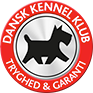 Hold startdatoHoldplan 2019 Randers Instruktør Uge 35Hvalpemotivation Torsdage kl. 18.30 Mai-BrittUge 32RallyTirsdage: Begynder kl. 18-19Øvet/champion: 19.15-20.15Helle 15. AugustFortsætterhold/ UnghundetræningTorsdage kl. 18.00 LisbethUge 37 eller 38KTH familiehold Dage variererMai-Britt Opstart efter behov løbende. Unghundetræning og hvalpetræning Bemærk: vi tilpasser udbud af hold efter efterspørgslen. Kontakt os gerne, hvis du ønsker et bestemt hold. Omvendt tager vi også forbehold for manglende tilslutning. I så fald vil holdet starte op på et senere tidspunkt med tilstrækkelig tilslutning. Bemærk: vi tilpasser udbud af hold efter efterspørgslen. Kontakt os gerne, hvis du ønsker et bestemt hold. Omvendt tager vi også forbehold for manglende tilslutning. I så fald vil holdet starte op på et senere tidspunkt med tilstrækkelig tilslutning. Bemærk: vi tilpasser udbud af hold efter efterspørgslen. Kontakt os gerne, hvis du ønsker et bestemt hold. Omvendt tager vi også forbehold for manglende tilslutning. I så fald vil holdet starte op på et senere tidspunkt med tilstrækkelig tilslutning. Bemærk: vi tilpasser udbud af hold efter efterspørgslen. Kontakt os gerne, hvis du ønsker et bestemt hold. Omvendt tager vi også forbehold for manglende tilslutning. I så fald vil holdet starte op på et senere tidspunkt med tilstrækkelig tilslutning. 